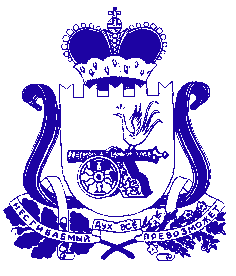 АДМИНИСТРАЦИЯ МУНИЦИПАЛЬНОГО ОБРАЗОВАНИЯ«ДЕМИДОВСКИЙ РАЙОН» СМОЛЕНСКОЙ ОБЛАСТИПОСТАНОВЛЕНИЕот 17.11.2022  № 742В соответствии с частью 5 статьи 7 Федерального закона от 05.12.2005 
№ 154-ФЗ «О государственной службе российского казачества», постановлением Правительства Российской Федерации от 08.10.2009 № 806 «О порядке привлечения членов казачьих обществ к несению государственной или иной службы и порядке заключения федеральными органами исполнительной власти и (или) их территориальными органами договоров (соглашений) с казачьими обществами» Администрация муниципального образования «Демидовский район» Смоленской областиПОСТАНОВЛЯЕТ:Утвердить прилагаемое Положение о порядке заключения Отделом городского хозяйства Администрации муниципального образования «Демидовский район» Смоленской области договоров (соглашений) с казачьими обществами.Настоящее постановление разместить на официальном сайте Администрации муниципального образования «Демидовский район» Смоленской области в информационно-телекоммуникационной сети «Интернет».Контроль за исполнением настоящего постановления возложить на заместителя Главы муниципального образования «Демидовский район» Смоленской области – начальника Отдела Е.А. Михайлову.Глава муниципального образования «Демидовский район» Смоленской области                       		А.Ф. СеменовУТВЕРЖДЕНОпостановлением  Администрации муниципального образования»Демидовский район» Смоленской областиот 17.11.2022№ 742ПОЛОЖЕНИЕо порядке заключения Отделом городского хозяйства Администрации муниципального образования «Демидовский район» Смоленской областидоговоров (соглашений) с казачьими обществами 1. Настоящее Положение определяет порядок заключения 
Отделом городского хозяйства Администрации муниципального образования «Демидовский район» Смоленской области (далее – Отдел) договоров (соглашений) с хуторскими, станичными, городскими, районными (юртовыми), окружными (отдельскими) казачьими обществами (далее – казачьи общества) для оказания Отделу содействия в осуществлении установленных задач и функций.2. Порядок согласования принятых членами казачьих обществ обязательств по несению службы с Отделом определяется Федеральным агентством по делам национальностей.3. Прохождение членами казачьего общества муниципальной службы осуществляется на основании трудовых договоров заключаемых в установленном законодательством Российской Федерации порядке.4. Оказание членами казачьего общества содействия Отдела в осуществлении установленных задач и функций осуществляется на основании договоров.5. Договоры оформляются по форме согласно приложению к настоящему Положению.Сторонами договоров являются Отдел, с одной стороны, и казачье общество – с другой стороны.6. Решение о заключении договора принимает Заместитель Главы муниципального образования «Демидовский район» Смоленской области – начальник Отдела (далее – начальник Отдела).7. Казачье общество в течение 30 календарных дней со дня получения обращения начальника Отдела рассматривает его и принимает решение о заключении договора с Отделом либо об отказе в его заключении, о чем уведомляет Отдел.8. Договор подписывается начальником Отдела, с одной стороны, и атаманом казачьего общества – с другой стороны.9. В договоре должны быть определены предмет договора, условия и порядок привлечения членов казачьих обществ к содействию Отдела в осуществлении ее полномочий, права и обязанности сторон, сроки действия договора, порядок финансового обеспечения, основания и порядок изменения и досрочного расторжения договора, а также иные условия, связанные с исполнением положений договора.10. Контроль за соблюдением условий договора с казачьим обществом осуществляется Отделом городского хозяйства Администрации муниципального образования «Демидовский район» Смоленской области, являющейся стороной договора.Приложениек Положению о порядке заключениядоговоров (соглашений) с казачьими обществами в муниципальном образовании Демидовское городское поселение Демидовского района Смоленской области                                                    Договор (Соглашение)Об оказании ________________________________________________(наименование казачьего общества)содействия   органам  местного  самоуправления  муниципального  образования_________________________________________  в  осуществлении  установленных(наименование муниципального района, городского (сельского) поселения)задач и функций   при   реализации  полномочий  по  вопросам  местного  значения  ______________________________                        _____________________   (место заключения)                                             (дата)Отдел городского хозяйства Администрации  муниципального образования «Демидовский район» Смоленской области именуемый в дальнейшем (Отдел), в лице заместителя главы муниципального образования «Демидовский район» Смоленской области – начальника Отдела действующего на основании Положения, с одной стороны, и ________________________________________________________________________,(наименование казачьего общества)зарегистрированное _______________________________________________________,(реквизиты документа о регистрации)именуемое в дальнейшем «Казачье общество», в лице атамана__________________________________________________________________________,(фамилия, имя, отчество)действующего на основании устава, утвержденного _____________________________,(реквизиты документа о регистрации)именуемые  в  дальнейшем  «Стороны»,  действуя  в соответствии со статьей 7Федерального  закона  от  5  декабря 2005 года № 154-ФЗ «О государственной службе  российского  казачества»,  Положением  о порядке привлечения членов казачьих  обществ  к  несению  государственной  или  иной  службы и порядке заключения   федеральными   органами   исполнительной  власти  и  (или)  их территориальными  органами  договоров  (соглашений) с казачьими обществами,утвержденным   постановлением   Правительства  Российской  Федерации  
от 8октября  2009  года  №  806,  заключили  настоящий  Договор  (Соглашение) онижеследующем.1. Члены казачьего общества в количестве ______________________ человек(число прописью)берут  на  себя  обязательство  по  оказанию  содействия  органам  местногосамоуправления  муниципального образования _______________________________                               (наименование муниципального района, городского (сельского) поселения)в осуществлении _____________________________________________________(установленные задачи и функции)на ________________________________________________________________________(неопределенный срок, определенный срок, время выполнения работы)в  порядке,  установленном уставом казачьего общества и настоящим Договором(Соглашением).2.  В  целях  осуществления  задач и функций, предусмотренных пунктом 1настоящего   Договора  (Соглашения),  члены  казачьего  общества  обязуются осуществить и принять участие в реализации следующих мероприятий:___________________________________________________________________________(перечисляются конкретные мероприятия, в реализации которых___________________________________________________________________________ обязуются принять участие члены казачьего общества)___________________________________________________________________________3.  Казачье  общество  обязуется  обеспечить  выполнение  его  членами, взявшими   на   себя   обязательства   по   содействию   органам   местного самоуправления  муниципального образования ______________________(наименование муниципального района, городского (сельского) поселения)в  осуществлении  задач и функций, указанных в пункте 1 настоящего Договора (Соглашения), будут выполнять обязанности честно и добросовестно, соблюдать дисциплину,  требования  по  охране  труда, технике безопасности, проявлять организованность, творческую инициативу,___________________________________________________________________(перечисляются иные установленные по соглашению сторон обязанности членов казачьего общества)4. Администрация обязуется:-   обеспечить   членам  казачьего  общества  необходимые  условия  для выполнения обязательств, предусмотренных настоящим Договором (Соглашением);- своевременно осуществлять финансирование выполненных работ в порядке,установленном законодательством Российской Федерации <*>; -  предупреждать  казачье  общество  об  обстоятельствах  и  ситуациях, препятствующих    надлежащему   выполнению   членами   казачьего   общества предусмотренных настоящим Договором (Соглашением) обязательств;- __________________________________________________________________(перечисляются иные установленные по соглашению сторон обязанности____________________________________________________________________________________.Администрации, в том числе порядок финансового обеспечения договора)5.  Казачье  общество  вправе  ставить  вопрос  о досрочном расторжениинастоящего  Договора  (Соглашения)  не  менее  чем  за  месяц  до такового, уведомив  об  этом  Отдел,  в случае неисполнения или ненадлежащего исполнения условий настоящего Договора (Соглашения) этим органом, а также 
в случае __________________________________________________________________________.(перечисляются иные условия досрочного расторжения)6.   Отдел   вправе   досрочно  расторгнуть  настоящий  Договор(Соглашение) в случаях:-   исключения   в   установленном   порядке   казачьего   общества  из государственного реестра казачьих обществ в Российской Федерации;-   нарушения  казачьим  обществом  и  (или)  его  членами  Конституции Российской Федерации, федеральных законов и иных нормативных правовых актовРоссийской   Федерации,  систематического  неисполнения  или  ненадлежащего исполнения  членами  казачьего  общества  принятых  на себя обязательств, а также ___________________________________________________________________________________            (перечисляются иные условия досрочного расторжения)не менее чем за месяц, уведомив об этом казачье общество.7.   Стороны   обязуются  решать  возникающие  в  связи  с  выполнением настоящего  Договора  (Соглашения) споры в соответствии с законодательством Российской Федерации.8.  Стороны  вправе  ставить  вопрос  об  изменении настоящего Договора(Соглашения)   по   соглашению   сторон,   если   иное   не   предусмотрено законодательством Российской Федерации.Изменения  настоящего  Договора  (Соглашения) действительны при условиисоставления их в письменной форме и подписании сторонами.9.  Стороны  вправе  ставить  вопрос  о  досрочном прекращении действия настоящего  Договора  (Соглашения)  по  соглашению  сторон,  если  иное 
не предусмотрено законодательством Российской Федерации.10.  В  случае  ликвидации  казачьего общества в порядке и на условиях, установленных  законодательством  Российской  Федерации,  настоящий Договор(Соглашение) действует в течение: _________________________________________(всего срока проведения ликвидации___________________________________________________________________________                     или устанавливается другой срок)Претензии  сторон  удовлетворяются  в  соответствии с законодательствомРоссийской Федерации.11.  Не позднее, чем за 2 месяца до окончания срока действия настоящего Договора  (Соглашения)  любая  из  сторон  вправе  направить другой стороне письменное предложение о продлении Договора (Соглашения) на тот же срок.Если  в  течение  30  дней  с  момента получения указанного предложения другая сторона не отказалась от продления настоящего Договора (Соглашения),настоящий  Договор  (Соглашение) считается продленным на тех же условиях натот же срок.12.  Контроль  за  исполнением  сторонами  условий  настоящего Договора(Соглашения) предусматривается и осуществляется ___________________________(перечисляются конкретные условия осуществления контроля сторонами)В  случае  неисполнения или ненадлежащего исполнения условий настоящегоДоговора  (Соглашения)  стороны  несут  ответственность  в  соответствии  с законодательством Российской Федерации.13.  Настоящий  Договор (Соглашение) составлен в двух экземплярах, 
один из которых хранится в казачьем обществе, второй – в Отделе.Заместитель Главы муниципального                  Атаман_____________________ образования  «Демидовский район»Смоленской области –начальник Отдела  __________________    М.П. <**>                                      М.П. <**>Об утверждении Положения о порядке заключения договоров (соглашений) с казачьими обществами в муниципальном образовании Демидовское городское поселение Демидовского района Смоленской области